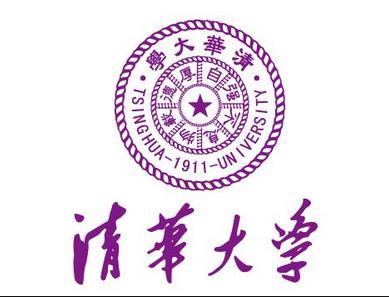 大健康产业企业家高端研修项目招生简章学制：24个月      上课方式：集中面授      上课地点：北京·清华园「项目简介」中国民营企业正处于一个前所未有的变革时代，今天越来越多企业家发现：曾经的成功经验与模式已经不能再帮助企业实现持续增长，21世纪全球巨变的时代已经到来。随着"健康中国"上升国家战略，国家不断提高医疗卫生水平，打造健康中国。作为大健康产业代表，移动医疗、大数据平台健康管理，同时中医养生，亚健康状态蔓延、老龄化加速及养老新模式使的大健康产业作为一项新兴产业成为新经济引擎，新大健康产业提供的不单是产品，而是健康生活解决方案，包括产品、保健营养食品、医疗器械、健康咨询等。大健康产业在发达国家GDP均超10%。而我国起步阶段，到2020年将占GDP8%左右成为我国支柱性产业之一。作为中国最高学府之一，清华历来就是培养人才精英成长的摇篮。大健康产业班是专为具有全球和战略眼光领导者而定制。传播最新全球经济趋势，最新管理思想，为21世纪中国培养国际化优秀企业家！推动大健康产业互联网化产业化进程，从红海中脱颖而出，欲顺势而立，企业未来唯一持久竞争优势，就是具备比对手更快学习力和创新力，谁能更好整合资源、更快发现商机，谁就能成为新一代企业领袖！学习价值1 集结业内权威大家名师由国内外最顶尖的经济学家、管理学家、金融学家，著名企业顾问、资本运作专家，管理实战派专家； 知名企业家亲自授课。2 多种人脉及资源对接提供平台、市场、人脉、学习资源，整合高端资源，智慧、实战、实用、实效。3 集聚中国业界力量每年组织高峰论坛，为同学们打造一个高质量，高层次学习交流圈。医药同学会：打造最具活力同学经济体，整合全国精英同学资源，终身受益。4 拓宽视野，多元化能力培养企业家站在巨人肩膀上，看得更远，走得更长。培养企业领导者在经济条件下参与国内外竞争的创新意识和变革能力。5 增值价值结业后终生享受免费听课。入学即成为“医药同学会”会员，享受同学会人脉等服务。高端行业论坛、沙龙。丰富班级活动及高尔夫、游艇等多样社交活动。课程特色感受百年名校，尽享水木清华美景
美丽清华园，与学子朝夕相处，共享资源 — 在荷塘月色下畅谈，在讲座中领略学术名师风采…强大师资 — 师资雄厚，充分领略水木清华； 智慧碰撞 — 答疑解惑，感受智囊无处不在；同窗沙龙 — 加强交流，沟通学习相得益彰；圆梦清华 — 精英荟萃，促进共同进步成才；核心课程总裁核心课程+大健康产业特色课程+专题讲座+热点沙龙      21世纪国际化视野与大健康产业模式       新时代下领袖战略决策与资产并购管理      企业基业长青与创新经营模块      企业家商道与卓越领导力模块       企业家修养之道模块     丰富班级活动与高端沙龙模块     大健康产业同行秀及专题讲座招生对象医药、器械企业、养老地产、中医馆、大健康产业等董事长、总裁。中医养生机构、移动医疗、民营医疗机构及健康产业职业经理人。大健康领域产业投资人、养老机构、健康产业园决策高管理。致力进入大健康产业的有识之士。学制及学费学制：24个月每两月集中学习1次，每次3-4天。知名企业游学参观交流学费：￥68,000元/人国内外名企医疗大健康企业考察专题交流活动（国外游学费用单计）报名流程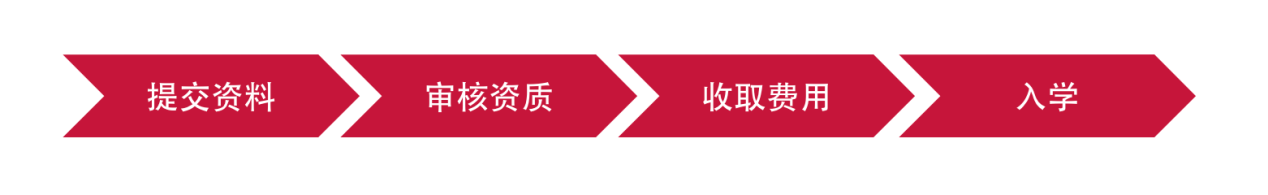 报名条件企业年销售额需在8000万以上。  报名必须是企业的总经理，董事长，法人，董事决策层报名材料报名表身份证正反两面复印件最高学历学位复印2寸蓝底照片营业执照复印件企业简介5项往届回顾往届学员来自北京同仁堂集团、拜耳集团、华北制药集团、西安美年养老产业、长春圣心医院、东方医院、银川置信投资、康和敏盛健康管理集团、苏州康泰养老产业、以岭药业、海思科医药集团、山西合聚工贸集团、阿斯利康、普瑞健康产业集团、贝德氏(上海)健康,步长集团、洛阳润禾健康管理、厦门海富玉龙生物、陕西爱骨医疗、云南润海医疗投资、拜耳集团、东方医院、西安蓝瑞生物科技、广东广发制药、哈药集团、神威药业、齐鲁制药、上海医药集团、联邦制药,北京医药集团、广东香雪制药、北京韩美药业、天津天士力、山东威高、上海鼎华医疗、石药集团等......联系方式咨询电话：13311072875（同微信）             联系人：李老师大健康产业企业家高端研修项目报名表填表时间：        年        月        日  填表说明：1）请用正楷字体填写！2）有“*”标注的内容表示必须填写的项目，若该项无内容请填写“无”。核心课程一：国际化视野与大健康产业思维核心课程二： 大健康产业链模块国内外宏观经济政策走势大健康产业与中医药融合当前大健康产业趋势及创新模式智慧医疗服务与大健康未来大健康产业与养老产业发展大健康产业资本融合大健康产业互联网思维与营销转型中医药健康与传统文化核心课程三：国际化背景下企业战略管理核心课程四：新时代下的领袖资本新思维企业国际化的机遇与挑战企业资产的重组与并购建立企业战略目标体系新时代下的领袖资本新思维如何保持企业持续增长和发展战略选择大健康行业投融资趋势与管理核心课程五：企业发展与基业长青核心课程六：互联网+时代与企业变革新时代下公司治理与企业基业长青互联网金融、组织演变和商业模式重构博弈思维与决策西方商业精神：企业社会价值与责任核心课程七：基于战略人力开发和接班人传承核心课程八：大健康产业互联网时代品牌运营与创新人才开发战略与理念大格局，大健康，大思维传承与接班人培养计划大健康产业企业品牌运营实战高效能组织团队构建品牌创新与营销创新核心课程九：中国传统文化和经营谋略核心课程十：国学智慧与企业家精神全球视野下的中华传统文化鬼谷子与企业经营谋略企业家的人文修养孙子兵法与统帅之道东方管理心理：道与术的结合资治通鉴与卓越领导力核心课程十一：商道解码与领导力核心课程十二：毛泽东思想与企业经营儒家文化与商道智慧毛泽东思想与统帅之道人本管理与企业执行力知人者智——人物志解读顶级领导力毛泽东识人用人之术核心课程十三：领导者魅力打造核心课程十四：情商与影响力塑造领导者魅力口才九型人格与领导力企业与领袖个人的财富管理赢得领导魅力的艺术色彩与企业家形象塑造合领袖人物的超凡魅力和权威领导班级讨论会，辩论会高尔夫、游艇活动大健康产业企业实地调研红酒鉴赏和同学互访交流茶道文化大健康产业专题讨论会商界领导者讲堂选择国内外知名企业如惠普，谷歌，阿里等，专题学习及游学医药器械大健康产业热点专题讨论商界领导者讲堂选择国内外知名企业如惠普，谷歌，阿里等，专题学习及游学*姓    名*性别男□女□男□女□*出生  年  月  日*出生  年  月  日*出生  年  月  日证件照片：二寸彩色两张*身份证号*民族*民族证件照片：二寸彩色两张*工作单位*办公电话*办公电话证件照片：二寸彩色两张*移动电话*传    真*传    真证件照片：二寸彩色两张*电子邮箱*邮    编*邮    编*通讯地址          省（市、自治区）          市                                省（市、自治区）          市                                省（市、自治区）          市                                省（市、自治区）          市                                省（市、自治区）          市                                省（市、自治区）          市                                省（市、自治区）          市                                省（市、自治区）          市                      *职    务*职    称*职    称*职务层级省部级□  司局级□  处级□  科级□  其他        （正副）董事长□ （正副)总裁□ （正副）总经理□  （正副）厂长□  总师□单位负责人□  部门负责人□  其他                省部级□  司局级□  处级□  科级□  其他        （正副）董事长□ （正副)总裁□ （正副）总经理□  （正副）厂长□  总师□单位负责人□  部门负责人□  其他                省部级□  司局级□  处级□  科级□  其他        （正副）董事长□ （正副)总裁□ （正副）总经理□  （正副）厂长□  总师□单位负责人□  部门负责人□  其他                省部级□  司局级□  处级□  科级□  其他        （正副）董事长□ （正副)总裁□ （正副）总经理□  （正副）厂长□  总师□单位负责人□  部门负责人□  其他                省部级□  司局级□  处级□  科级□  其他        （正副）董事长□ （正副)总裁□ （正副）总经理□  （正副）厂长□  总师□单位负责人□  部门负责人□  其他                省部级□  司局级□  处级□  科级□  其他        （正副）董事长□ （正副)总裁□ （正副）总经理□  （正副）厂长□  总师□单位负责人□  部门负责人□  其他                省部级□  司局级□  处级□  科级□  其他        （正副）董事长□ （正副)总裁□ （正副）总经理□  （正副）厂长□  总师□单位负责人□  部门负责人□  其他                省部级□  司局级□  处级□  科级□  其他        （正副）董事长□ （正副)总裁□ （正副）总经理□  （正副）厂长□  总师□单位负责人□  部门负责人□  其他                *单位性质公立□  民营□  部队□  行政□  企业□  其他□工业□  商业□  流通批发□  药店□  研发□  其他□公立□  民营□  部队□  行政□  企业□  其他□工业□  商业□  流通批发□  药店□  研发□  其他□公立□  民营□  部队□  行政□  企业□  其他□工业□  商业□  流通批发□  药店□  研发□  其他□公立□  民营□  部队□  行政□  企业□  其他□工业□  商业□  流通批发□  药店□  研发□  其他□公立□  民营□  部队□  行政□  企业□  其他□工业□  商业□  流通批发□  药店□  研发□  其他□公立□  民营□  部队□  行政□  企业□  其他□工业□  商业□  流通批发□  药店□  研发□  其他□公立□  民营□  部队□  行政□  企业□  其他□工业□  商业□  流通批发□  药店□  研发□  其他□公立□  民营□  部队□  行政□  企业□  其他□工业□  商业□  流通批发□  药店□  研发□  其他□*学    历博士□  硕士□  本科□  大专□  中专□  其他□ 博士□  硕士□  本科□  大专□  中专□  其他□ 博士□  硕士□  本科□  大专□  中专□  其他□ 博士□  硕士□  本科□  大专□  中专□  其他□ 博士□  硕士□  本科□  大专□  中专□  其他□ 博士□  硕士□  本科□  大专□  中专□  其他□ 博士□  硕士□  本科□  大专□  中专□  其他□ 博士□  硕士□  本科□  大专□  中专□  其他□ 本人已阅读本研修班招生简章，同意报名参加学习，申请人签名：本人已阅读本研修班招生简章，同意报名参加学习，申请人签名：本人已阅读本研修班招生简章，同意报名参加学习，申请人签名：本人已阅读本研修班招生简章，同意报名参加学习，申请人签名：本人已阅读本研修班招生简章，同意报名参加学习，申请人签名：本人已阅读本研修班招生简章，同意报名参加学习，申请人签名：本人已阅读本研修班招生简章，同意报名参加学习，申请人签名：本人已阅读本研修班招生简章，同意报名参加学习，申请人签名：本人已阅读本研修班招生简章，同意报名参加学习，申请人签名：